           江苏恒瑞医药科信公司--中国心 未来星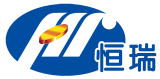 恒瑞医药，始建于1970年，2000年在上海证劵交易所上市，股票代码600276，是中国最大的抗肿瘤药、手术用药和造影剂的研发和生产基地，中国医药行业综合创新实力排名第一，目前为中国市值最大的医药上市公司。江苏科信医药销售有限公司是恒瑞医药的销售公司，承担着恒瑞医药抗肿瘤药、造影剂、输液、内分泌、心血管、医疗器械等产品的销售和市场推广职能。科信医药建立了遍布全国的销售网络和专业化的营销团队，目前在职员工7000余人，科信医药通过复合式营销，传递最新的医药研究成果,是我国抗肿瘤药及造影剂产品的市场领跑者。科信公司秉承“以德为重 德才兼备 培养与引进并举”的人才战略，为每位员工提供完善的培训体系，多通道的职业发展规划，优厚的薪酬福利，让每位员工在公司快速提升，快乐成长。真诚欢迎那些愿意和恒瑞肝胆相照，相濡以沫的同仁加入我们，与我们共同拼搏、披荆斩棘，为祖国的医药事业奋斗不息！                     2018校园招聘计划公司地址：江苏省连云港市国家级经济技术开发区昆仑山路7号 分公司地址：辽宁省沈阳市浑南区三义街瑞宝东方大学13A09联系人：于女士（18698827765）；祖先生联系电话：024-31655219传真：024-31655219；0518-81220888公司网址：www.hrs.com.cn邮箱：hryhn7765@163.com；kexinzhaopin@126.com 岗位人数学历专业工作地点医药信息沟通专员50本科/硕士医药类、生物化工、市场营销相关专业优先面议学术专员20本科/硕士临床医学、药学相关专业面议市场管培生30本科/硕士医学、药学相关专业面议医学专员10本科/硕士临床医学、基础医学华北患教专员5本科/硕士医学、药学相关专业面议行政专员2本科/硕士行政、人力资源、中文相关专业面议人资专员5本科/硕士人力资源管理相关专业面议品牌专员1本科/硕士广告、设计、新闻、传播相关专业连云港销售会计5本科/硕士会计学、财务管理等相关专业连云港